Publicado en Ciudad de México el 18/12/2018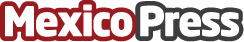 MUSTELA, la marca líder en dermopediatría, lanza al mercado su nueva Crema Facial Emoliente Stelatopia para pieles atópicasEl primer y único producto en el mercado con la fórmula especial para la piel atópica de la cara de los bebés. La crema más natural del mercado, ya que el 97% de los ingredientes son de origen natural, además de ser libre de perfumes. Ideal para aplicar en párpados y áreas peri oculares ya que es de alta tolerancia cutánea. Recomendada por Colegio Mexicano de Dermatología PediátricaDatos de contacto:ROSA MARIA CATALAN REYES5512867016 Nota de prensa publicada en: https://www.mexicopress.com.mx/mustela-la-marca-lider-en-dermopediatria-lanza Categorías: Industria Farmacéutica Infantil Consumo Ocio para niños Ciudad de México Belleza http://www.mexicopress.com.mx